ВОЛГОГРАДСКая городская думаРЕШЕНИЕ400066, Волгоград, пр-кт им. В.И.Ленина, д. 10, тел./факс (8442) 38-08-89, E-mail: gs_kanc@volgsovet.ruО внесении изменений в решение Волгоградской городской Думы                  от 15.09.2010 № 36/1087 «Об утверждении Правил землепользования и застройки городского округа город-герой Волгоград» В целях реализации муниципальной политики в области градостроительной деятельности в городском округе город-герой Волгоград, в соответствии со статьями 31, 32, 33 Градостроительного кодекса Российской Федерации, на основании постановления администрации Волгограда                 от 05.05.2017 № 673 «О направлении проектов о внесении изменений в Правила землепользования и застройки городского округа город-герой Волгоград в Волгоградскую городскую Думу», с учетом протоколов публичных слушаний от 10 апреля 2017 г., от 11 апреля 2017 г., заключений о результатах публичных слушаний по проектам о внесении изменений в Правила землепользования и застройки городского округа город-герой Волгоград, утвержденные решением Волгоградской городской Думы от 15.09.2010 № 36/1087 «Об утверждении Правил землепользования и застройки городского округа город-герой Волгоград», от 10 апреля 2017 г., от 11 апреля 2017 г., руководствуясь     статьями 5, 7, 16, 24, 26, 29 Устава города-героя Волгограда, Волгоградская городская ДумаРЕШИЛА:1. Внести в Правила землепользования и застройки городского округа город-герой Волгоград, утвержденные решением Волгоградской городской Думы от 15.09.2010 № 36/1087 «Об утверждении Правил землепользования и застройки городского округа город-герой Волгоград», следующие изменения:1.1. Раздел 8.4 главы 8 «Градостроительные регламенты» дополнить подразделом 8.4.9 следующего содержания:«8.4.9. Зоны комплексного и устойчивого развития (К)8.4.9.1. Зона комплексного и устойчивого развития (К 1)1. Цель выделения зоны – установление территорий, в границах которых допускается осуществление деятельности по их комплексному и устойчивому развитию, и применительно к таким территориям расчетных показателей минимально допустимого уровня обеспеченности соответствующих территорий объектами коммунальной, транспортной, социальной инфраструктур и расчетных показателей максимально допустимого уровня территориальной доступности указанных объектов для населения; осуществление мероприятий по комплексному и устойчивому развитию в отношении земельных участков, соответствующих требованиям действующего законодательства, на основании документации по планировке территории.2. Основные и условно разрешенные виды использования земельных участков и объектов капитального строительства:3. Предельные (минимальные и (или) максимальные) размеры земельных участков и предельные параметры разрешенного строительства, реконструкции объектов капитального строительства:1) предельные (минимальные и (или) максимальные) размеры земельных участков, в том числе их площадь, – не подлежат установлению;2) минимальные отступы от границ земельных участков в целях определения мест допустимого размещения зданий, строений, сооружений, за пределами которых запрещено строительство зданий, строений, сооружений, – в соответствии с действующими техническими регламентами, но не менее 3 м, за исключением блокированной застройки;3) предельная высота зданий, строений, сооружений – 75 м;4) максимальный процент застройки в границах земельного участка, определяемый как отношение суммарной площади земельного участка, которая может быть застроена, ко всей площади земельного участка, – 50%;5) минимальная доля озеленения территории земельного участка при размещении объектов всех видов разрешенного использования, за исключением объектов коммунального хозяйства, объектов транспорта, – 15%;6) минимальные размеры озелененной территории земельных участков – в соответствии с подпунктом 3.4 пункта 3 раздела 8.2 настоящих Правил застройки;7) минимальное количество машино-мест для хранения индивидуального автотранспорта на территории земельных участков – в соответствии с подпунктом 3.5 пункта 3 раздела 8.2 настоящих Правил застройки;8) минимальное количество мест на погрузочно-разгрузочных площадках на территории земельных участков – в соответствии с подпунктом 3.6 пункта 3 раздела 8.2 настоящих Правил застройки;9) максимальный класс опасности (по классификации СанПиН) объектов капитального строительства, размещаемых на территории зоны, – IV.Примечание.	В случае если земельный участок и объект капитального строительства расположены в границах действия ограничений, установленных в соответствии с законодательством Российской Федерации, правовой режим использования и застройки территории указанного земельного участка определяется совокупностью требований, указанных в пунктах 2 и 3 настоящего подраздела, и ограничений, указанных в разделе 8.5 настоящих Правил застройки. При этом более строгие требования, относящиеся к одному и тому же параметру, поглощают более мягкие.4. Расчетные показатели минимально допустимого уровня обеспеченности территории объектами коммунальной, транспортной, социальной инфраструктур и расчетные показатели максимально допустимого уровня территориальной доступности указанных объектов для населения в случае, если в границах территориальной зоны предусматривается осуществление деятельности по комплексному и устойчивому развитию территории, устанавливаются в соответствии с подразделами 5.3, 5.5, 5.6 раздела 5 местных нормативов градостроительного проектирования городского округа город-герой Волгоград, утвержденных решением Волгоградской городской Думы от 30.01.2013 № 72/2156 «Об утверждении местных нормативов градостроительного проектирования городского округа город-герой Волгоград».».1.2. В разделе 9.1 главы 9 «Карта градостроительного зонирования Волгограда»:1.2.1. Изменить территориальную зону в границах территории ориентировочной площадью 132 га, расположенной по ул. им. Дзержинского в Тракторозаводском районе Волгограда, включая территорию открытого акционерного общества «Тракторная компания «ВгТЗ», в соответствии с Федеральным законом от 03 июля 2016 г. № 373-ФЗ «О внесении изменений в Градостроительный кодекс Российской Федерации, отдельные законодательные акты Российской Федерации в части совершенствования регулирования подготовки, согласования и утверждения документации по планировке территории и обеспечения комплексного и устойчивого развития территорий и признании утратившими силу отдельных положений законодательных актов Российской Федерации», установив зону К 1 (зону комплексного и устойчивого развития) с учетом поступивших в ходе публичных слушаний предложений:существующее положение: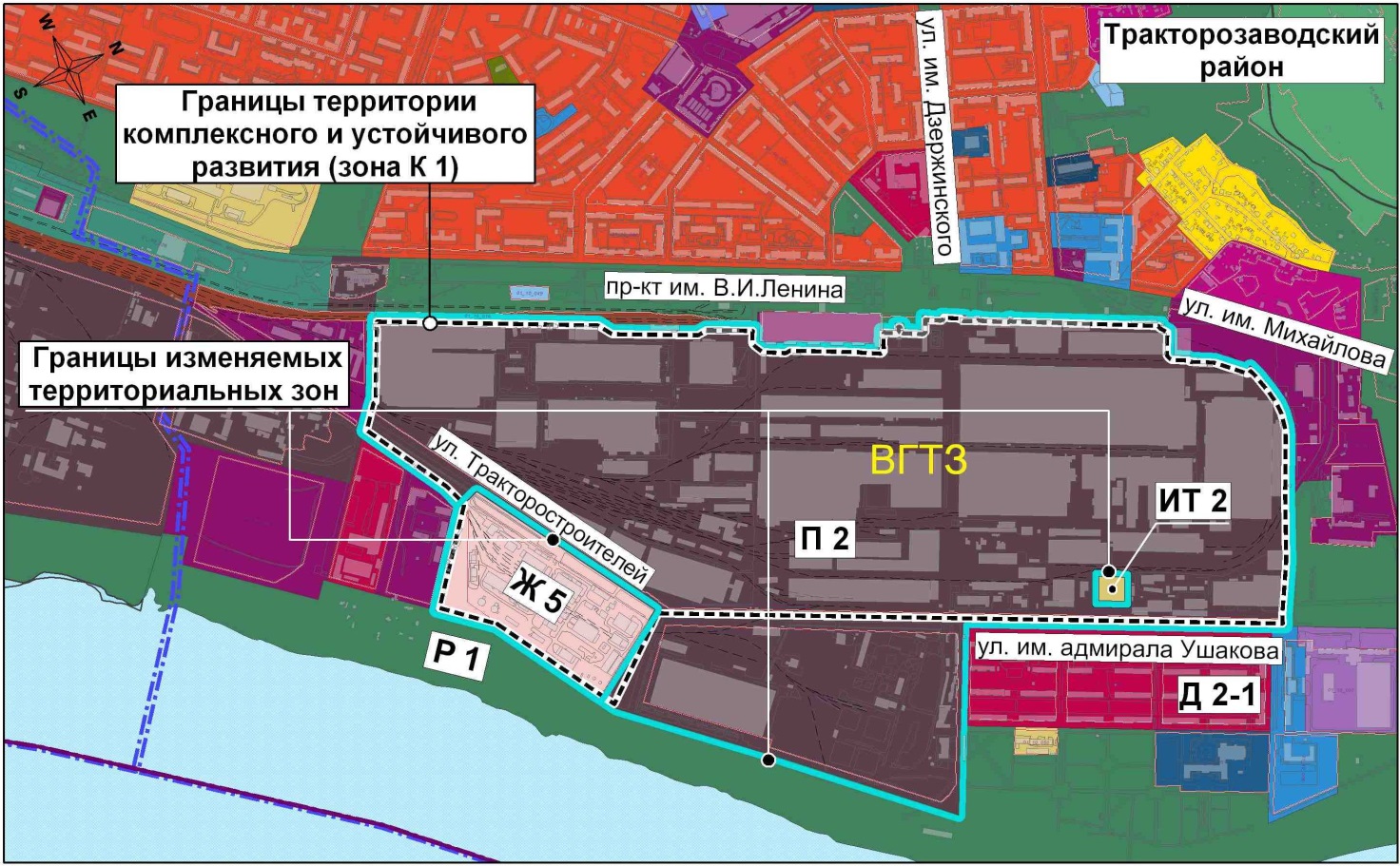 предлагаемое изменение: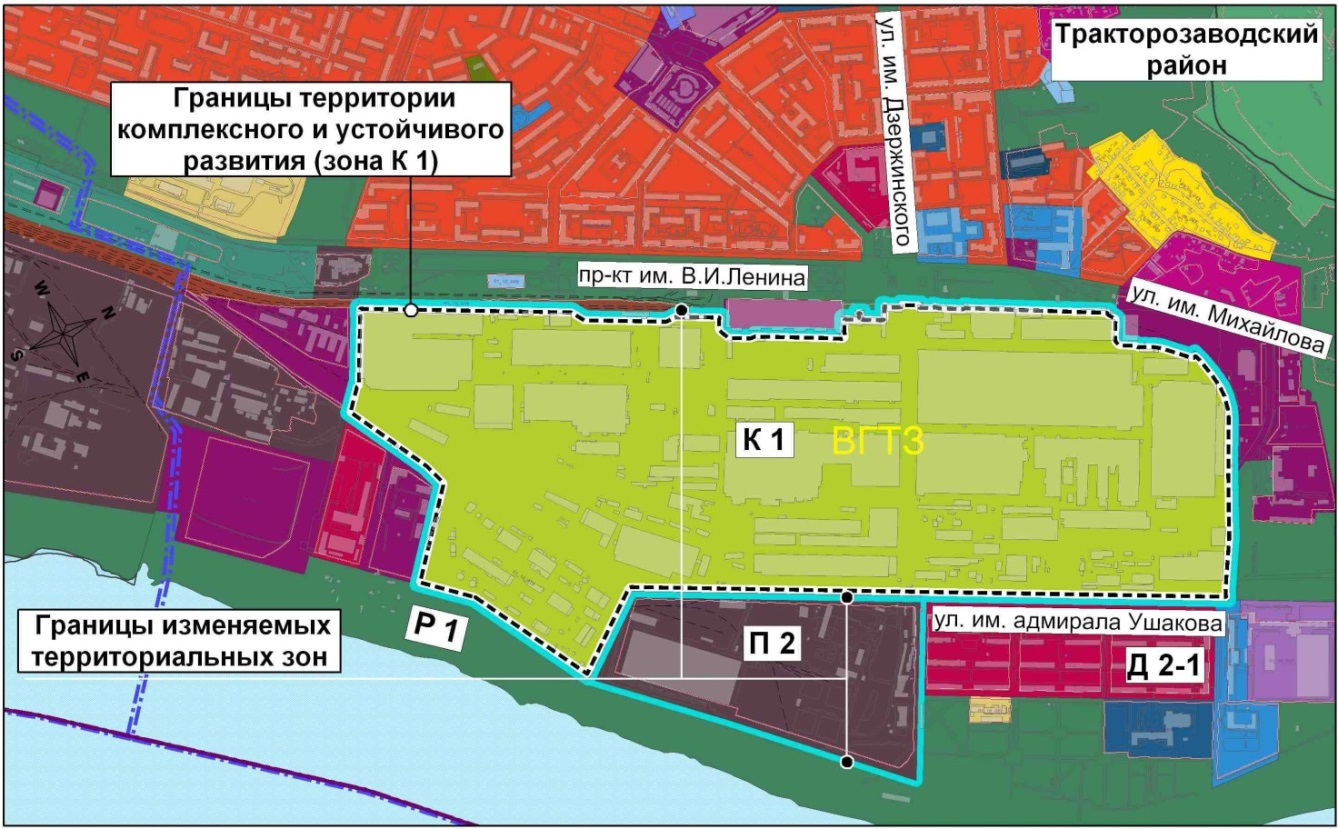 1.2.2. Изменить территориальную зону в границах территории ориентировочной площадью 112 га, расположенной по ул. им. Джека Лондона в Красноармейском районе Волгограда, в соответствии с Федеральным законом от 03 июля 2016 г. № 373-ФЗ «О внесении изменений в Градостроительный кодекс Российской Федерации, отдельные законодательные акты Российской Федерации в части совершенствования регулирования подготовки, согласования и утверждения документации по планировке территории и обеспечения комплексного и устойчивого развития территорий и признании утратившими силу отдельных положений законодательных актов Российской Федерации», установив зону К 1 (зону комплексного и устойчивого развития): существующее положение: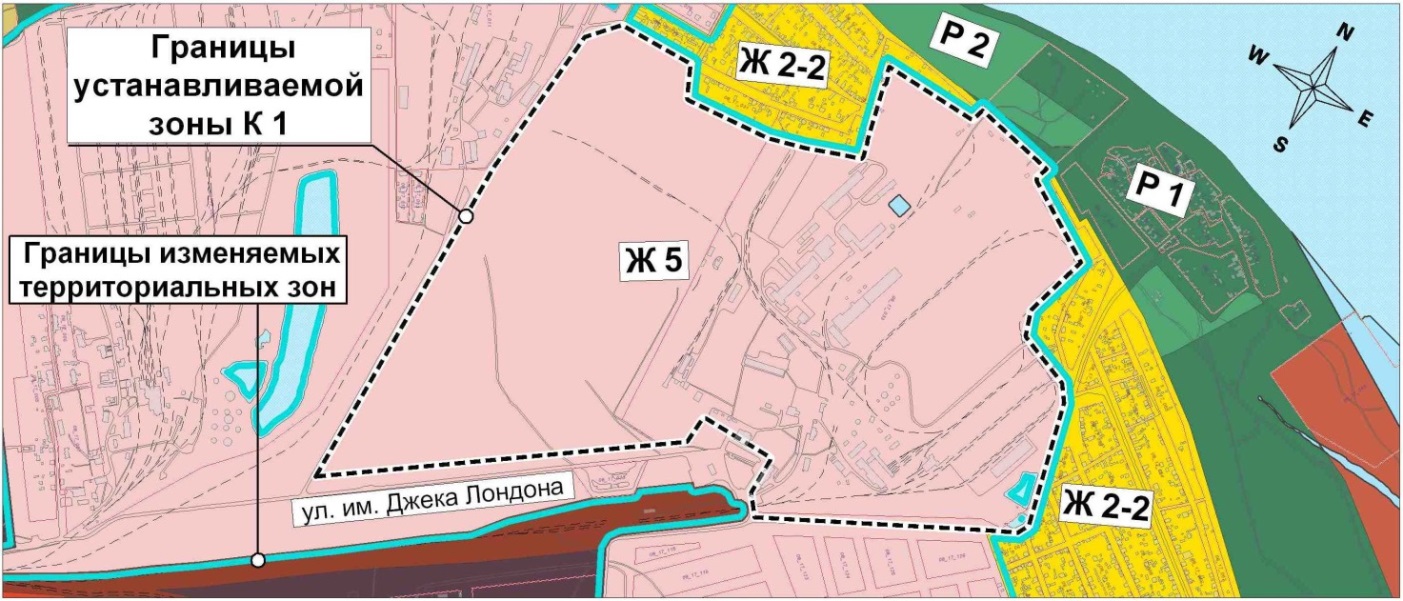 предлагаемое изменение: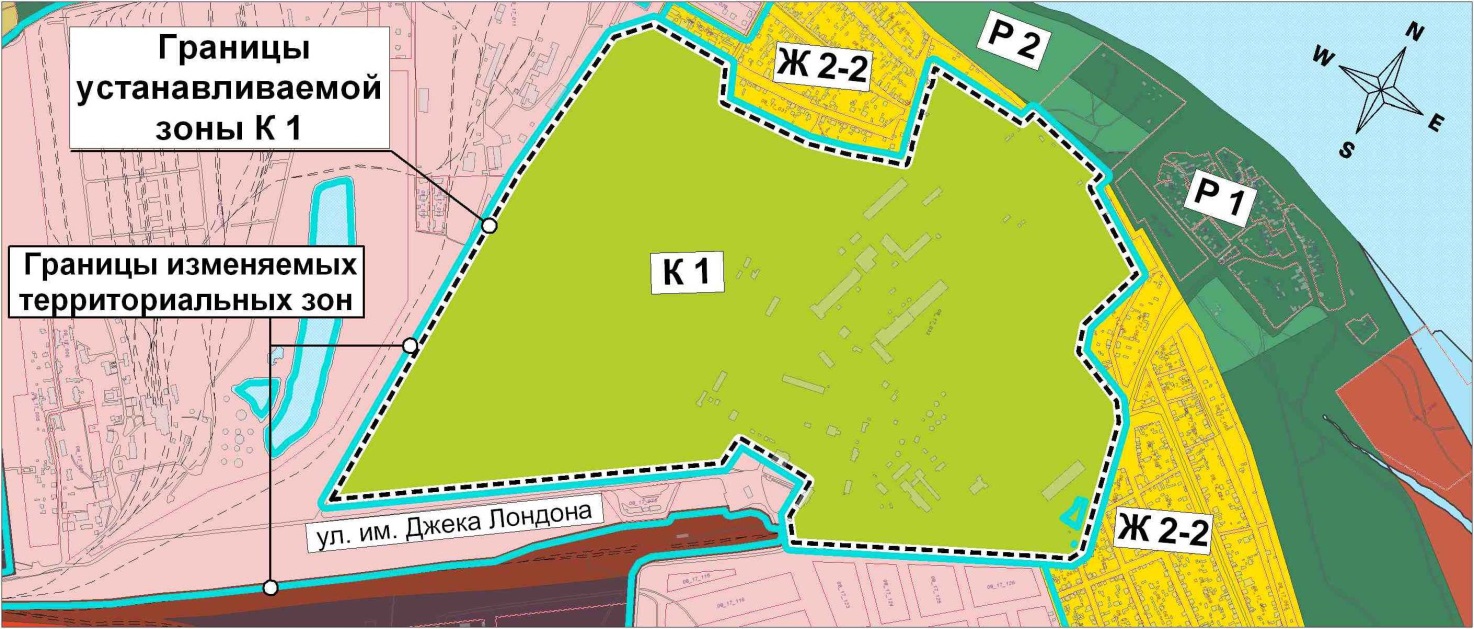 2. Администрации Волгограда в установленном порядке:2.1. Представить в филиал Федерального государственного бюджетного учреждения «Федеральная кадастровая палата Федеральной службы государственной регистрации, кадастра и картографии» по Волгоградской области сведения об изменении территориальных зон согласно пункту 1 настоящего решения, необходимые для внесения сведений в государственный кадастр недвижимости в соответствии с Федеральным законом                                     от 13 июля 2015 г. № 218-ФЗ «О государственной регистрации недвижимости».2.2. Опубликовать настоящее решение в официальных средствах массовой информации и разместить на официальном сайте администрации Волгограда в сети Интернет.3. Настоящее решение вступает в силу со дня его официального опубликования. 4. Контроль за исполнением настоящего решения возложить на первого заместителя главы Волгограда В.В.Колесникова.Глава Волгограда                                                                                 А.В.Косолаповот27.09.2017№60/1751№ п/пНаименование вида использованияКод123Основные виды разрешенного использованияОсновные виды разрешенного использованияОсновные виды разрешенного использования1.Для размещения объектов торговли2.192.Для размещения объектов общественного питания2.203.Для размещения объектов бытового обслуживания2.214.Для размещения административно-управленческих и общественных объектов2.35.Для размещения объектов среднего и высшего профессионального образования2.96.Для размещения объектов культуры и искусства, связанных с обслуживанием населения (библиотек, музыкальных, художественных, хореографических школ и студий, домов творчества и других подобных объектов)2.167.Для размещения объектов культуры и искусства, не связанных с обслуживанием населения, кроме специальных парков (зоопарков, ботанических садов)2.178.Для размещения объектов науки2.89.Для размещения финансово-кредитных объектов2.410.Для размещения коммерческих объектов, связанных с обслуживанием населения (нотариальных контор, ломбардов, юридических консультаций, агентств недвижимости, туристических агентств, дискотек, залов компьютерных игр и других подобных объектов)2.2311.Для размещения коммерческих объектов, не связанных с обслуживанием населения2.2412.Для размещения религиозных объектов2.1813.Для размещения объектов страхования2.514.Для размещения объектов пенсионного обеспечения2.615.Для размещения гостиниц2.2216.Для размещения объектов связи и телекоммуникаций5.1117.Для размещения садов, скверов, бульваров3.612318.Для размещения объектов жилищно-эксплуатационных служб1.819.Для размещения объектов дошкольного, начального и среднего общего образования1.720.Для размещения амбулаторно-поликлинических учреждений2.1221.Для размещения медицинских лабораторий, станций скорой и неотложной помощи, учреждений санитарно-эпидемиологической службы, учреждений судебно-медицинской экспертизы и других подобных объектов2.1322.Для размещения объектов социального обеспечения2.723.Для размещения ветеринарных поликлиник, станций без содержания животных2.2624.Для размещения крытых спортивных комплексов (физкультурно-оздоровительных комплексов, спортивных залов, бассейнов и других подобных объектов) без трибун для зрителей3.1625.Для размещения крытых спортивных комплексов с трибунами для зрителей при количестве мест до 1 тысячи2.1426.Для размещения многоэтажных и подземных гаражей5.1927.Для размещения стоянок городского транспорта (ведомственного, экскурсионного транспорта, такси)5.2128.Для размещения многоквартирного жилого дома (многоквартирных жилых домов)1.5Условно разрешенные виды использованияУсловно разрешенные виды использованияУсловно разрешенные виды использования1.Для размещения больничных учреждений без специальных требований к размещению2.112.Для размещения крытых спортивных комплексов с трибунами для зрителей при количестве мест свыше 1 тысячи2.153.Для размещения складских объектов4.24.Для размещения комплексов аттракционов, луна-парков, аквапарков3.185.Для размещения автовокзалов6.76.Для размещения объектов инфраструктуры городского транспорта5.167.Для размещения промышленных объектов4.1